The City School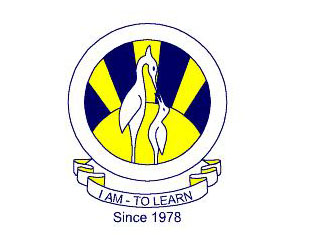 North Nazimabad Boys CampusClass: 9	Subject: Paktistan Studies – History	Teacher: Ms. Maira ArifWorksheet # 3Q1.	Give three reasons for each of the following: Why did the Europeans become involved in the Indian sub-continent?____________________________________________________________________________________________________________________________________________________________________________________________________________________________________________________________________________________________________________________________________________________________________________________________________________________________________Why did the Mughal Empire decline following the reign of Aurangzeb?________________________________________________________________________________________________________________________________________________________________________________________________________________________________________________________________________________________________________________________________________________________________________________________________________________________________________________________________________________________________________________________Why Robert Clive was made the governor of Bengal? ________________________________________________________________________________________________________________________________________________________________________________________________________________________________________________________________________________________________________________________________________________________________________________________________________________________________________________________________________________________________________________________Why did the British intervene and brought Indian Act in 1784?____________________________________________________________________________________________________________________________________________________________________________________________________________________________________________________________________________________________________________________________________________________________________________________________________________________________________________________________________________________________________________________________________________________________________________________________________________